Publicado en Murcia el 05/12/2023 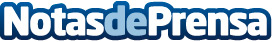 Mentes Irreversibles, un programa creado para que dejar de fumar sea irreversible, gracias al cambio de mentalidadAlicia López, autora de ‘Deja atrás el tabaco y libérate’, ha creado un programa basado en el acompañamiento personalizado a través de su método CEF para aquellas personas que quieren dejar de fumar definitivamente, enfocándose para ello en la mente y no en la adicciónDatos de contacto:Alicia LópezAutora y mentora.633631083Nota de prensa publicada en: https://www.notasdeprensa.es/mentes-irreversibles-un-programa-creado-para Categorias: Nacional Sociedad Murcia Psicología Otros Servicios Bienestar Servicios médicos http://www.notasdeprensa.es